Lundi – Vendredi : 8h30-21h      Samedi :  9h30-13h30                                                              Tel: 010/22.93.03                                                         Dimanche : 9h30-13h                                                               www.odysseefitnessjodoigne.comOdyssée Fitness : Horaires Cours Collectifs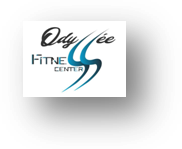 Odyssée Fitness : Horaires Cours CollectifsOdyssée Fitness : Horaires Cours CollectifsOdyssée Fitness : Horaires Cours CollectifsOdyssée Fitness : Horaires Cours CollectifsOdyssée Fitness : Horaires Cours CollectifsOdyssée Fitness : Horaires Cours CollectifsLundiMardiMercrediJeudiVendrediSamediDimancheCAF10h00 à 11h00Hiit cardio + Crunch10h00-11h00Step & SCULPT10h00 à 11h00UBOUND9h30 à 10h30POWER10h00 à 11h00CYCLE10h00 à 11h00Stretch11h à 11h30POWER10h30 à 11h30OXIGENO10h30 à 11h30CAF11h00 à 12h00POWER18h00 à 19h00CAF18h00 à 19h00Burning18h00 à 19h00FACTOR F KIMAX19h00 à 20h00UBOUND 19h00 à 20h00KIMAX19h00 à 20h00Ubound19h00 à 20h00Fit dance20h00-21h00CYCLE20h00 à 21h00FACTOR F KIMAX20h00 à 21h00